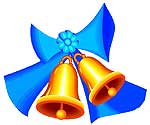 Тема:«Голоса музыкальных инструментов. Сказочные сюжеты в музыке»Тембр-окраска звука или голоса человека.                                                                          тембры певческих голосов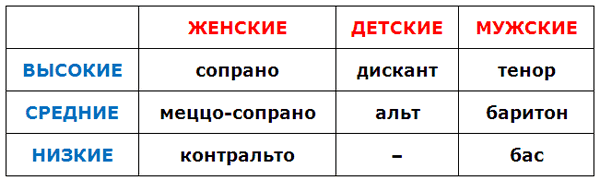 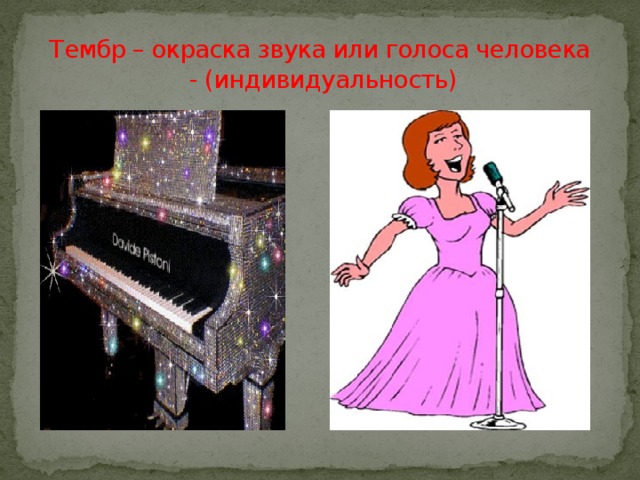 Как и у человеского  голоса также и у музыкального инструмента есть свой тембр.Смотрим симфоническую сказку С.С. Прокофьев «Петя и волк». В сказке каждого героя озвучивает инструмент.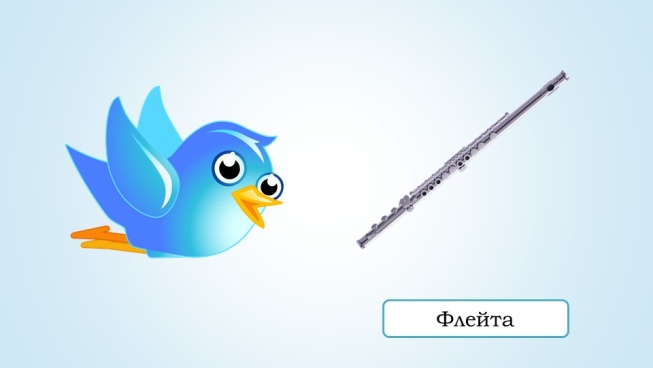 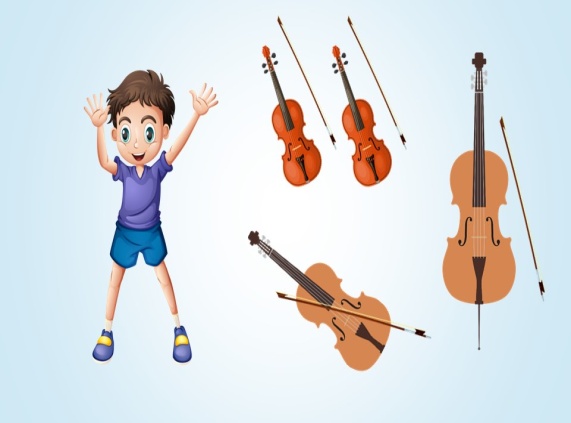 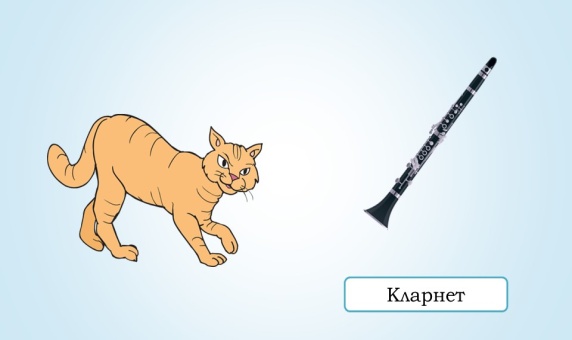 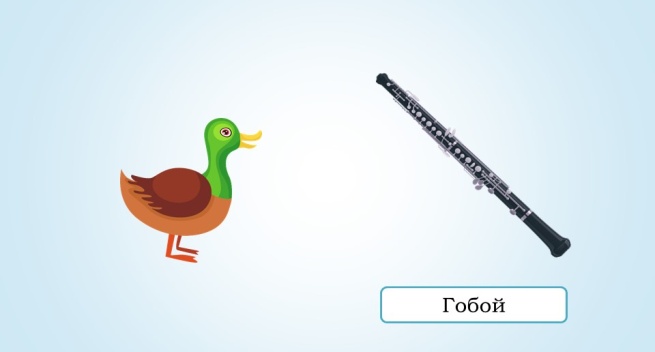 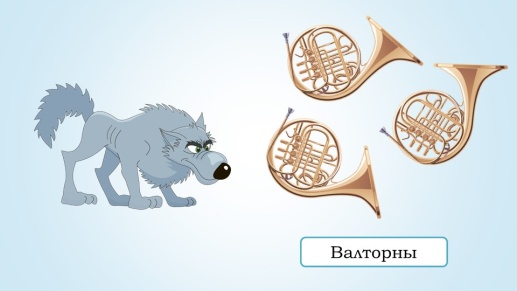 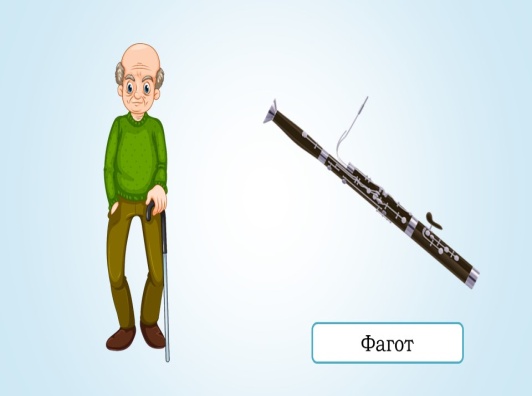 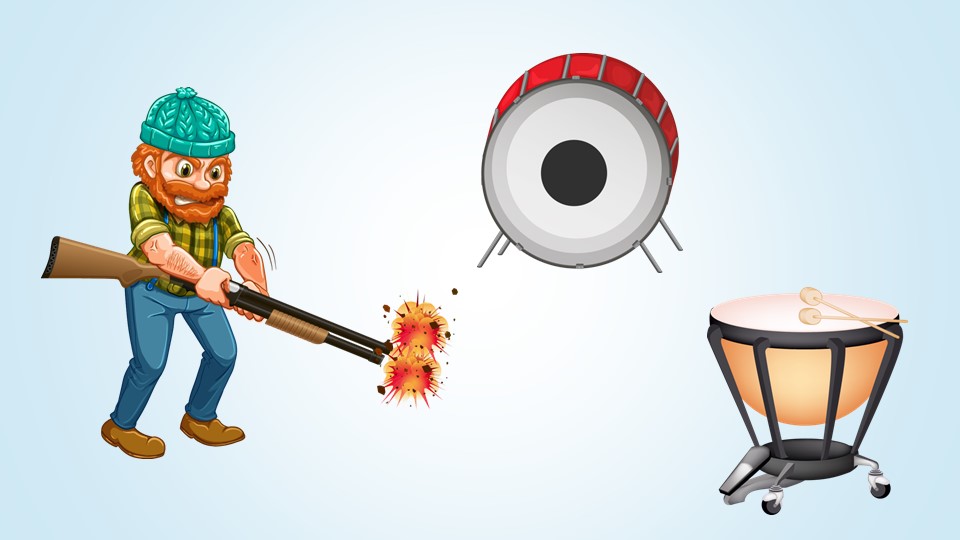 Домашнее задание: 1.Выучить определение «Тембр» и тембры певческих голосов. 2.Соедините стрелочками персонажа сказки «Петя и волк» и музыкальный инструмент, который исполняет эту тему:Петя                                              флейтаДедушка                                       гобойПтичка                                          струнные- смычковые инструментыУтка                                              фаготКошка                                           валторныОхотники                                      кларнетВолк                                              ударные инструменты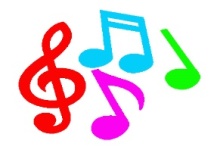 